INFORMAL CONSULTATION RESPONSE FORM Proposal to Amalgamate 
St Vincent De Paul Catholic Primary School and Westminster Cathedral Catholic Primary School Our proposal is to bring St Vincent De Paul and Westminster Cathedral Catholic Primary Schools together as one all-through primary school from 1st September 2022 at the St Vincent De Paul school site.  We welcome your views on this proposal. Please fill in this response form and return it to the school office no later than 12th  November 2022, 3.30pm. You can also download the form online and email it to the relevant address given above.Do you agree with the proposal to amalgamate our two schools to become one school? 
Please circle/ delete as appropriate:YES						NO2) If you like the proposal, please say why you think it is a good idea?3)  If you dislike the proposal, please tell us why you are concerned?4) Any other comments, issues, or questions? (please feel free to use the back of this form if you need more space)Please note:  If you are completing this form jointly, or for more than one role, please tick each box that applies so that your views are included within each group you are part of.Your Name (Optional) ____________________________________________Please return this form to the relevant school by 12 November 2021. Feedback from question one will be summarised numerically. Comments will be typed-up and anonymised. This information will be made available to the public (via the school website), but all respondents’ comments and information will be anonymized.St Vincent De Paul  Westminster CathedralI am a child attending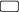 I have child/ren attending I am a staff member at I am a governor atOther (please describe) 